ATTACHMENT CState Water Resources Control Boardwww.waterboards.ca.govP.O. Box Sacramento, CA 95812-stormwater@waterboards.ca.gov
Division of Financial Assistance: (916) 341-5700Division of Water Quality: (916) 341-5455: (916) 341-Office of Public Affairs: (916) 341-5254Office of Legislative Affairs: (916) 341-5251Office of the Ombudsman: (916) 341-5254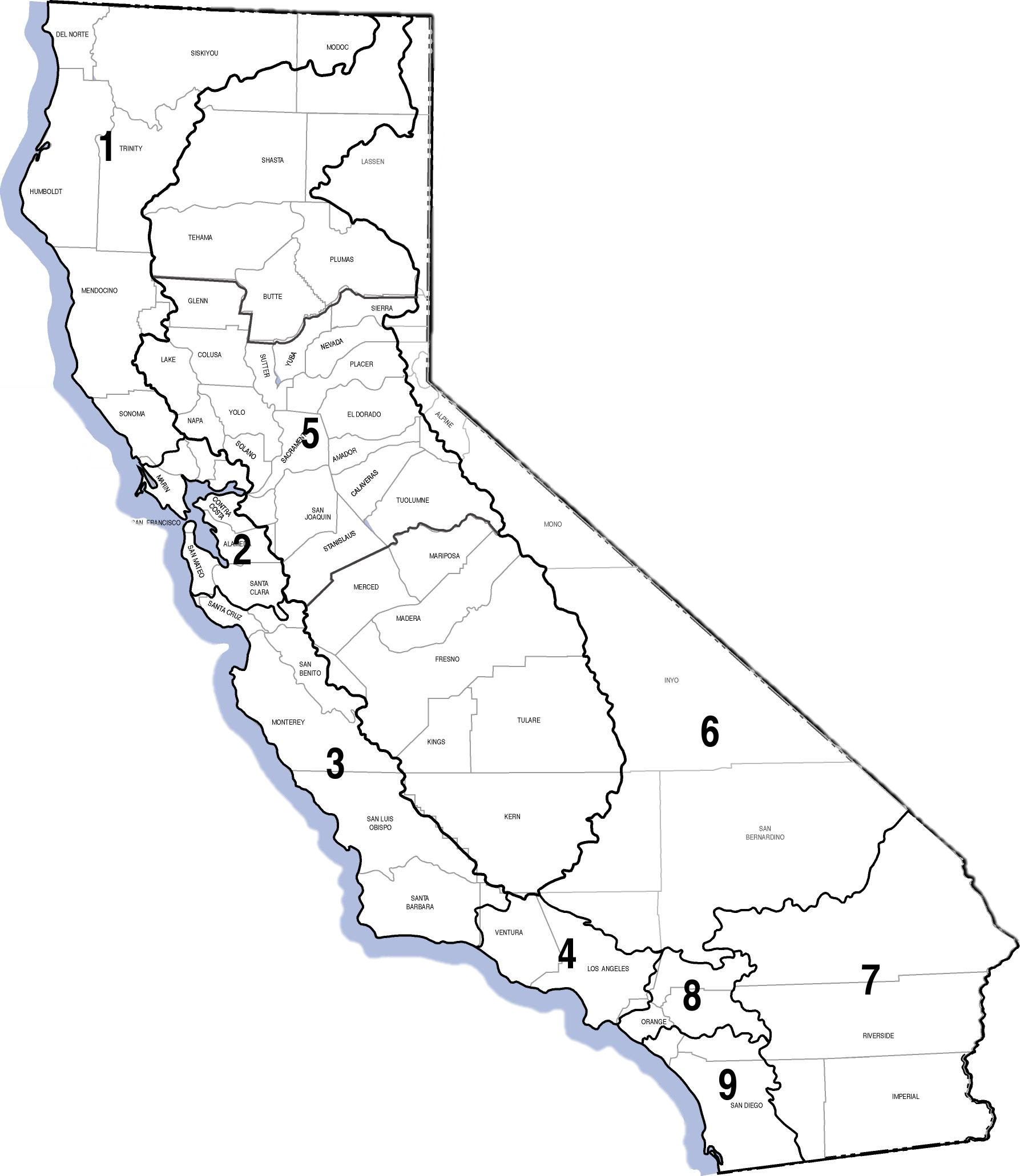 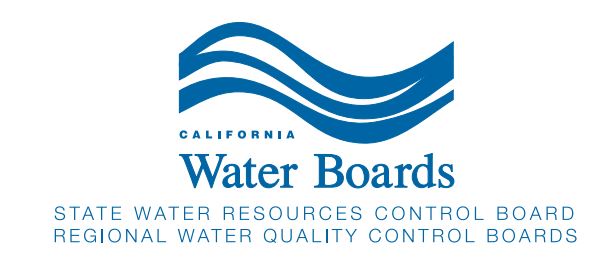 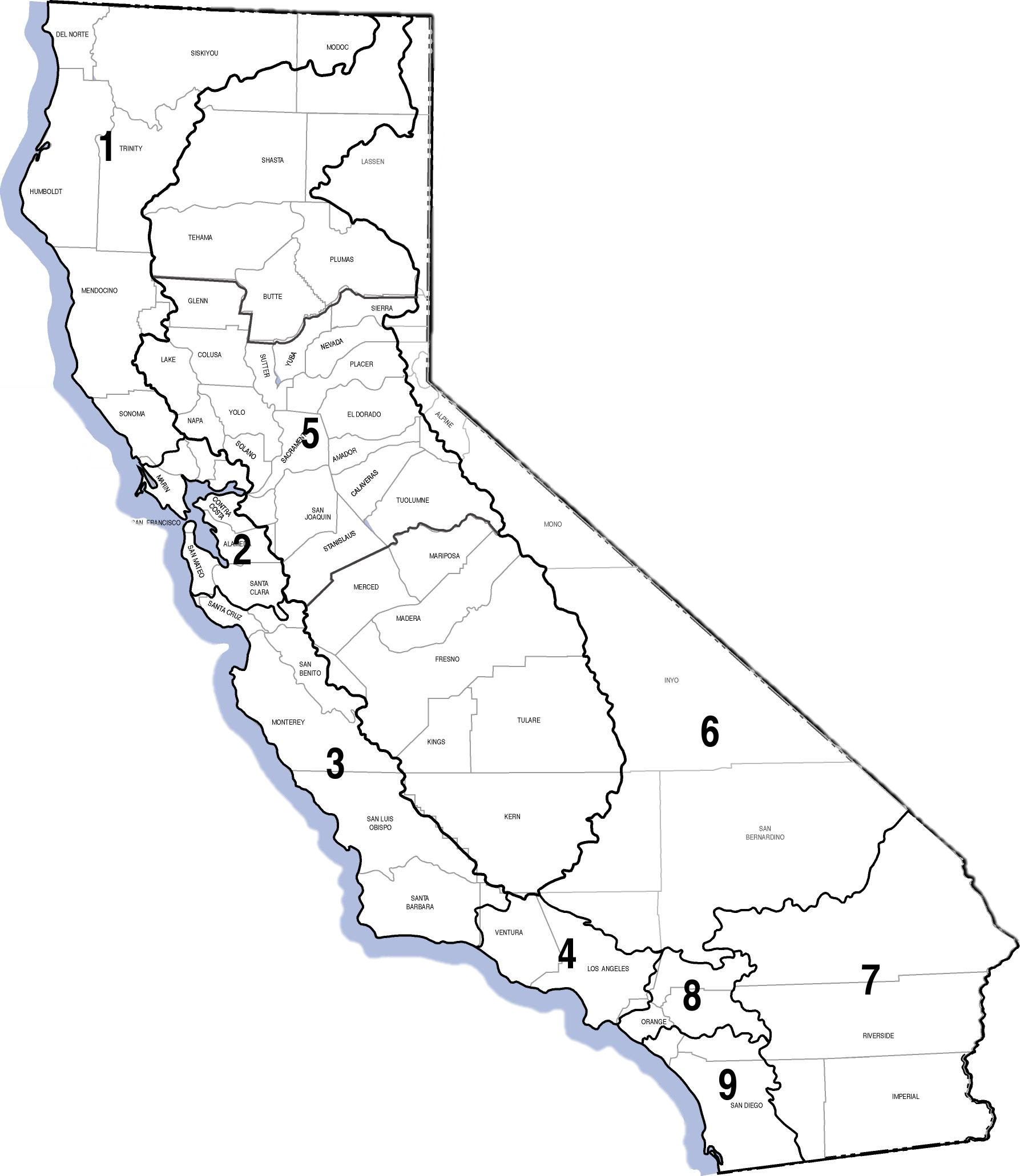 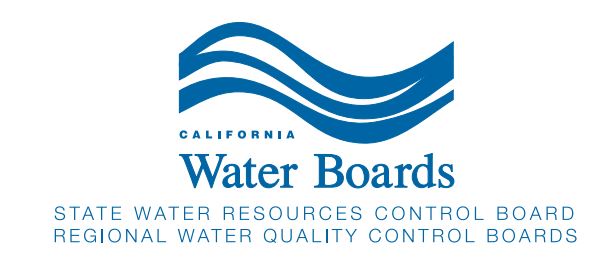 ATTACHMENT CRegional Water Quality Control Board Stormwater Program ContactsNORTH COAST REGION (1)r1_stormwater@waterboards.ca.gov5550 Skylane Boulevard, Suite ASanta Rosa, CA 95403(707) 576-2220CENTRAL COAST REGION (3)r3_stormwater@waterboards.ca.gov895 Aerovista Place, Suite 101San Luis Obispo, CA 93401(805) 549-3147CENTRAL VALLEY REGION (5S)r5s_stormwater@waterboards.ca.gov11020 Sun Center Drive, Suite 200Rancho Cordova, CA 95670-6114(916) 464-3291FRESNO BRANCH OFFICE (5F)r5f_stormwater@waterboards.ca.gov1685 E StreetFresno, CA 93706(559) 445-5116VICTORVILLE BRANCH OFFICE (6V)r6b_stormwater@waterboards.ca.gov15095 Amargosa Road—Bldg 2, Suite 210Victorville, CA 92394(760) 241-6583SANTA ANA REGION (8)r8_stormwater@waterboards.ca.gov3737 Main Street, Suite 500Riverside, CA 92501-3348(951) 782-4130SAN FRANCISCO BAY REGION (2)r2stormwater@waterboards.ca.gov1515 Clay Street, Suite 1400Oakland, CA 94612(510) 622-LOS ANGELES REGION (4)r4_stormwater@waterboards.ca.gov320 W. 4th Street, Suite 200Los Angeles, CA 90013(213) 576-6600REDDING BRANCH OFFICE (5R)r5r_stormwater@waterboards.ca.gov364 Knollcrest Drive, Suite 205Redding, CA 96002(530) 224-4845LAHONTAN REGION (6SLT)r6a_stormwater@waterboards.ca.gov2501 Lake Tahoe BlvdSouth Lake Tahoe, CA 96150 (530) 542-5400COLORADO RIVER REGION (7)r7_stormwater@waterboards.ca.gov73-720 Fred Waring Drive, Suite 100Palm Desert, CA 92260(760) 346-7491SAN DIEGO REGION (9)r9_stormwater@waterboards.ca.gov2375 Northside Drive, Suite 100San Diego, CA 92108(619) 516-1990STORMWATER STAFF DIRECTORYhttps://www.waterboards.ca.gov/water_issues/program/stormwater/contact.html